 ZION LUTHERAN CHURCH, WOODLAND, MI Second Sunday of Easter, April 7, 2024*If listening in your car, please tune your radio to FM 87.7*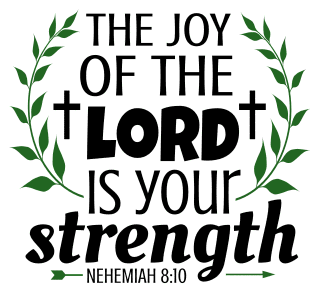 WELCOME AND ANNOUNCEMENTSTHANKSGIVING FOR BAPTISM (Please stand)	* All may make the sign of the cross, the sign that is marked at baptism, as the presiding minister begins.Blessed be the holy Trinity, one God, the wellspring of grace, our Easter and our joy.Amen.Look, here is water!Here is our water of life! Alleluia!Immersed in the promises of baptism, let us give thanks for what God has done for us.We give you thanks, O God, for in the beginning your voice thundered over the deep and water became the essence of life. Adam and Eve beheld Eden’s verdant rivers. The ark carried your creation through the flood into a new day. Miriam led the dancing as your people passed through the seainto freedom’s land. In a desert pool the Ethiopian official entered your boundless baptismal life.Look, here is water!Here is our water of life! Alleluia!At the river your beloved Son was baptized by John and anointed with the Holy Spirit. By the baptism of Jesus’ death and resurrection you opened the floodgates of your reconciling love, freeing us to live as Easter people.We rejoice with glad hearts, giving all honor and praise to you,through the risen Christ, our source of living water, in the unity of the Holy Spirit, now and forever. Amen.Look, here is water!Here is our water of life! Alleluia!Gathering Song 	“Now the Green Blade Rises” HYMN # 379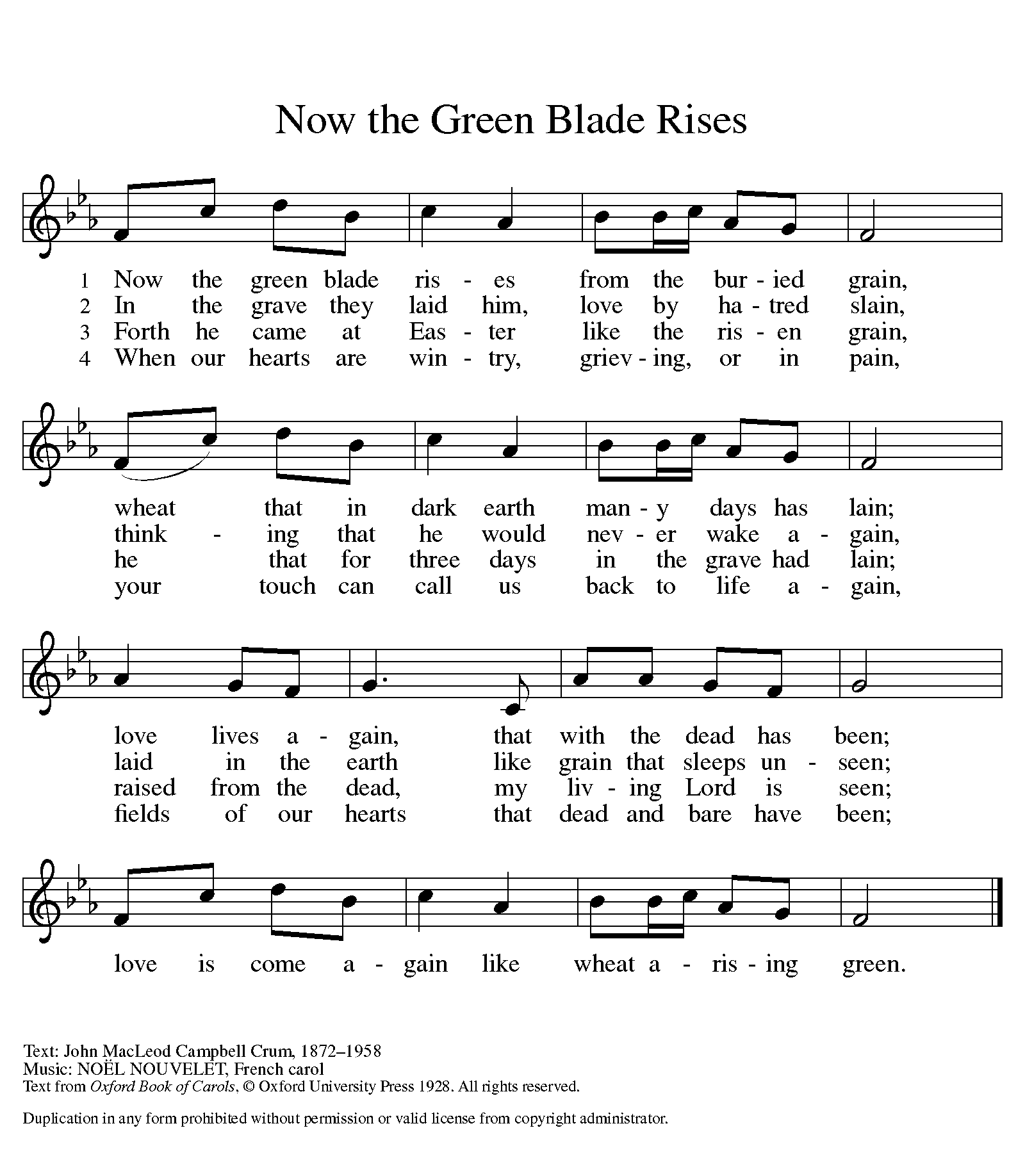 GREETINGThe grace of our Lord Jesus Christ, the love of God, and the communion of the Holy Spirit be with you all.And also with you.PRAYER OF THE DAY (Let us pray together)O God, you gave your only Son to suffer death on the cross for our redemption, and by his glorious resurrection you delivered us from the power of death. Make us die every day to sin, that we may live with him forever in the joy of the resurrection, through your Son, Jesus Christ our Lord, who lives and reigns with you and the Holy Spirit, one God, now and forever. Amen.(Be seated)First Reading 							Acts 10:34-43A reading from Acts.32Now the whole group of those who believed were of one heart and soul, and no one claimed private ownership of any possessions, but everything they owned was held in common. 33With great power the apostles gave their testimony to the resurrection of the Lord Jesus, and great grace was upon them all. 34There was not a needy person among them, for as many as owned lands or houses sold them and brought the proceeds of what was sold. 35They laid it at the apostles’ feet, and it was distributed to each as any had need.Word of God, word of life.Thanks be to God.PSALM		 							Psalm 133 1How good and how pleas- | ant it is,
  when kindred live togeth- | er in unity!
 2It is like fine oil upon the head, flowing down up- | on the beard,
  upon the beard of Aaron, flowing down upon the collar | of his robe. 
 3It is like the dew of Hermon flowing down upon the | hills of Zion.
  For there the Lord has commanded the blessing: life for- | evermore. Second Reading							1 John 1:1-2:2A reading from 1 John.1We declare to you what was from the beginning, what we have heard, what we have seen with our eyes, what we have looked at and touched with our hands, concerning the word of life—2this life was revealed, and we have seen it and testify to it, and declare to you the eternal life that was with the Father and was revealed to us—3we declare to you what we have seen and heard so that you also may have fellowship with us; and truly our fellowship is with the Father and with his Son Jesus Christ. 4We are writing these things so that our joy may be complete.

 5This is the message we have heard from him and proclaim to you, that God is light and in him there is no darkness at all. 6If we say that we have fellowship with him while we are walking in darkness, we lie and do not do what is true; 7but if we walk in the light as he himself is in the light, we have fellowship with one another, and the blood of Jesus his Son cleanses us from all sin. 8If we say that we have no sin, we deceive ourselves, and the truth is not in us. 9If we confess our sins, he who is faithful and just will forgive us our sins and cleanse us from all unrighteousness. 10If we say that we have not sinned, we make him a liar, and his word is not in us.


 2:1My little children, I am writing these things to you so that you may not sin. But if anyone does sin, we have an advocate with the Father, Jesus Christ the righteous; 2and he is the atoning sacrifice for our sins, and not for ours only but also for the sins of the whole world.Word of God, word of life.Thanks be to God.GOSPEL Acclamation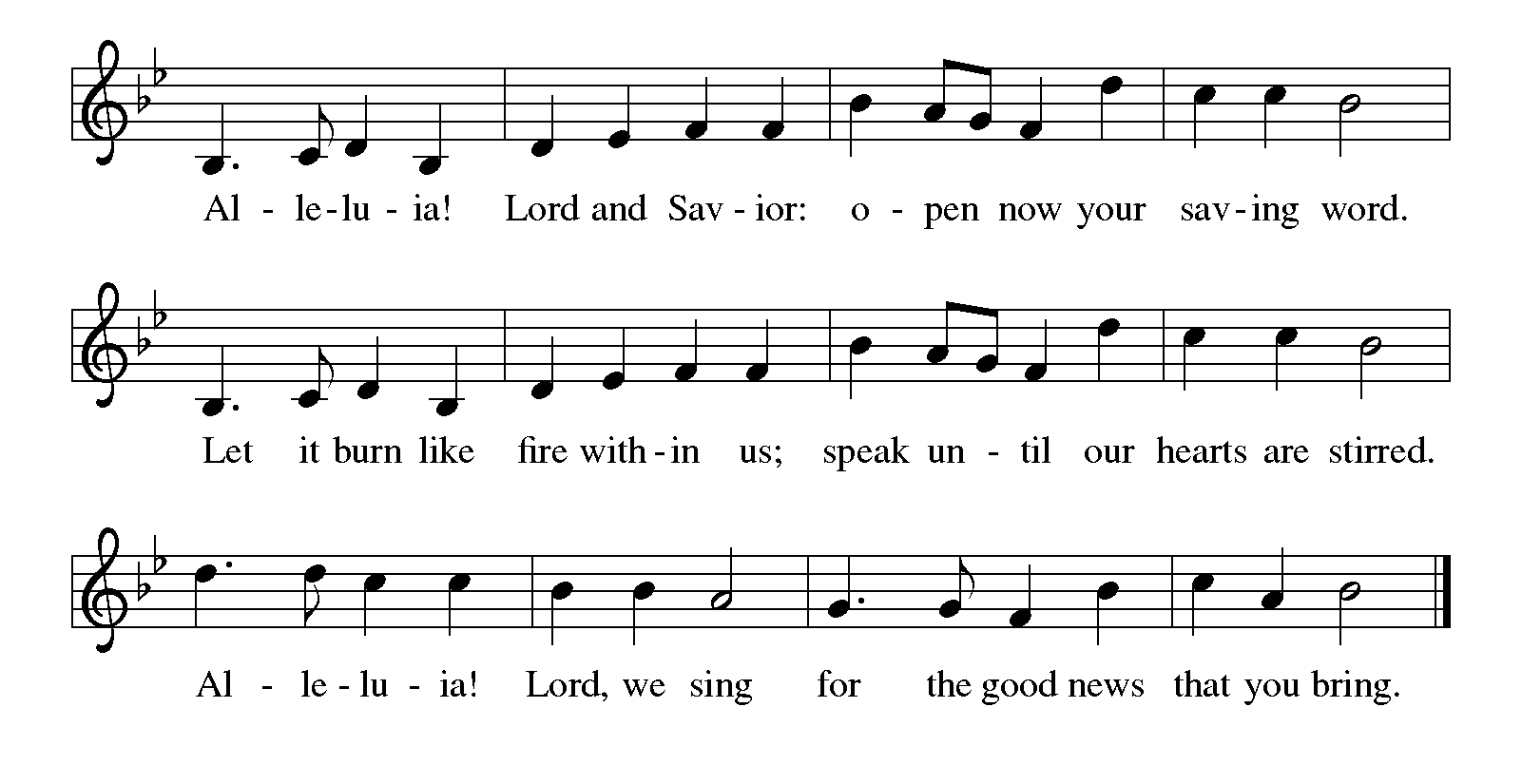 Gospel 										John 20:19-31The holy gospel according to John.Glory to you, O Lord.19When it was evening on that day, the first day of the week, and the doors of the house where the disciples had met were locked for fear of the Jews, Jesus came and stood among them and said, “Peace be with you.” 20After he said this, he showed them his hands and his side. Then the disciples rejoiced when they saw the Lord. 21Jesus said to them again, “Peace be with you. As the Father has sent me, so I send you.” 22When he had said this, he breathed on them and said to them, “Receive the Holy Spirit. 23If you forgive the sins of any, they are forgiven them; if you retain the sins of any, they are retained.”

 24But Thomas (who was called the Twin), one of the twelve, was not with them when Jesus came. 25So the other disciples told him, “We have seen the Lord.” But he said to them, “Unless I see the mark of the nails in his hands, and put my finger in the mark of the nails and my hand in his side, I will not believe.”
 26A week later his disciples were again in the house, and Thomas was with them. Although the doors were shut, Jesus came and stood among them and said, “Peace be with you.” 27Then he said to Thomas, “Put your finger here and see my hands. Reach out your hand and put it in my side. Do not doubt but believe.” 28Thomas answered him, “My Lord and my God!” 29Jesus said to him, “Have you believed because you have seen me? Blessed are those who have not seen and yet have come to believe.”

 30Now Jesus did many other signs in the presence of his disciples, which are not written in this book. 31But these are written so that you may come to believe that Jesus is the Messiah, the Son of God, and that through believing you may have life in his name.The gospel of the Lord.Praise to you, O Christ.CHILDREN’S MOMENTSermon 							Pastor Jim MorganHymn of the Day 	“The Risen Christ” HYMN # 390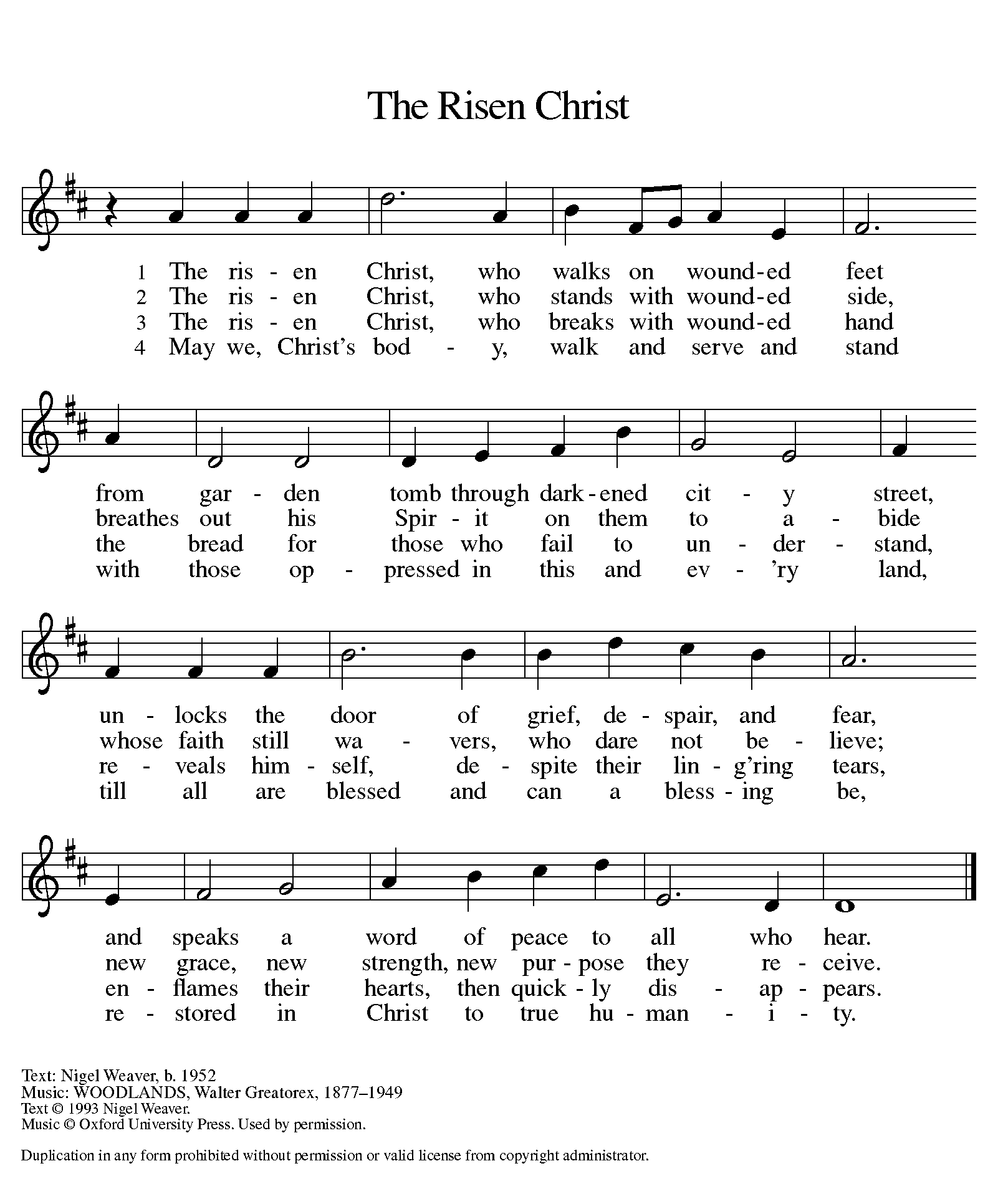 CREEDJoining with church in all times and places, let us affirm our faith.I believe in God, the Father almighty,creator of heaven and earth.I believe in Jesus Christ, God’s only Son, our Lord,who was conceived by the Holy Spirit,born of the virgin Mary,suffered under Pontius Pilate,was crucified, died, and was buried;he descended to the dead.*On the third day he rose again;he ascended into heaven,he is seated at the right hand of the Father,and he will come to judge the living and the dead.I believe in the Holy Spirit,the holy catholic church,the communion of saints,the forgiveness of sins,the resurrection of the body,and the life everlasting. Amen.*Or, “he descended into hell,” another translation of this text in widespread use.PRAYERS OF INTERCESSIONRejoicing that Jesus is risen and love has triumphed over fear, let us pray for the church, the world, and all those in need of good news.A brief silence.Your church cries out, O God, and you listen. As you drew near to the disciples, draw near to us this day. Breathe on us your Holy Spirit, that our faith is renewed and we witness to your love. We pray especially for First Lutheran Church in Muskegon and Rev William Uetricht. God of grace,hear our prayer.Your creation cries out, O God, and you listen. Nurture trees, crops, wildflowers, and all growing things. Guide farmers, gardeners, arborists, and others who tend the soil and nurture plants into life. God of grace,hear our prayer.Your world cries out, O God, and you listen. Guide police, firefighters, paramedics, and other first responders to work for the well-being of communities and the dignity of every person, that no one may need to live in fear. God of grace,hear our prayer.Your children cry out, O God, and you listen. Hear your people crying out for justice, for an end to racism and other oppression, and for a world where all are fed and safe. We pray for all who cry out in suffering or pain. We pray especially for all those affected by gun violence, Ukraine, Sudan, Turkey, Syria, and the Middle East. God of grace,hear our prayer.Your congregations cry out, O God, and you listen. Renew pastors, deacons, musicians, and other staff, administrators, and volunteers who facilitated Holy Week and Easter worship. Open our hearts to discern where God calls each of us to serve. God of grace,hear our prayer.Accept our gratitude, O God, for the lives of those who now rest in you. Grant us your peace amid our fears. God of grace,hear our prayer.Into your hands, most merciful God, we commend all for whom we pray, trusting in your abiding love; through Jesus Christ, our resurrected and living Lord.Amen.PEACEThe peace of Christ be with you always.And also with you.Offering & OFFERING SONGThe joy of the Lord is my strength,The joy of the Lord is my strength,The joy of the Lord is my strength,The joy of the Lord is my strength.Offering Prayer Jesus, you are the bread of life and the host of this meal. Bless these gifts that we have gathered that all people may know your goodness. Feed us not only with this holy food but with hunger for justice and peace. We pray this in your name.Amen.GREAT THANKSGIVINGDIALOGUEThe Lord be with you.And also with you.Lift up your hearts.We lift them to the Lord.Let us give thanks to the Lord our God.It is right to give our thanks and praise.PREFACE (Pastor)HOLY, HOLY, HOLY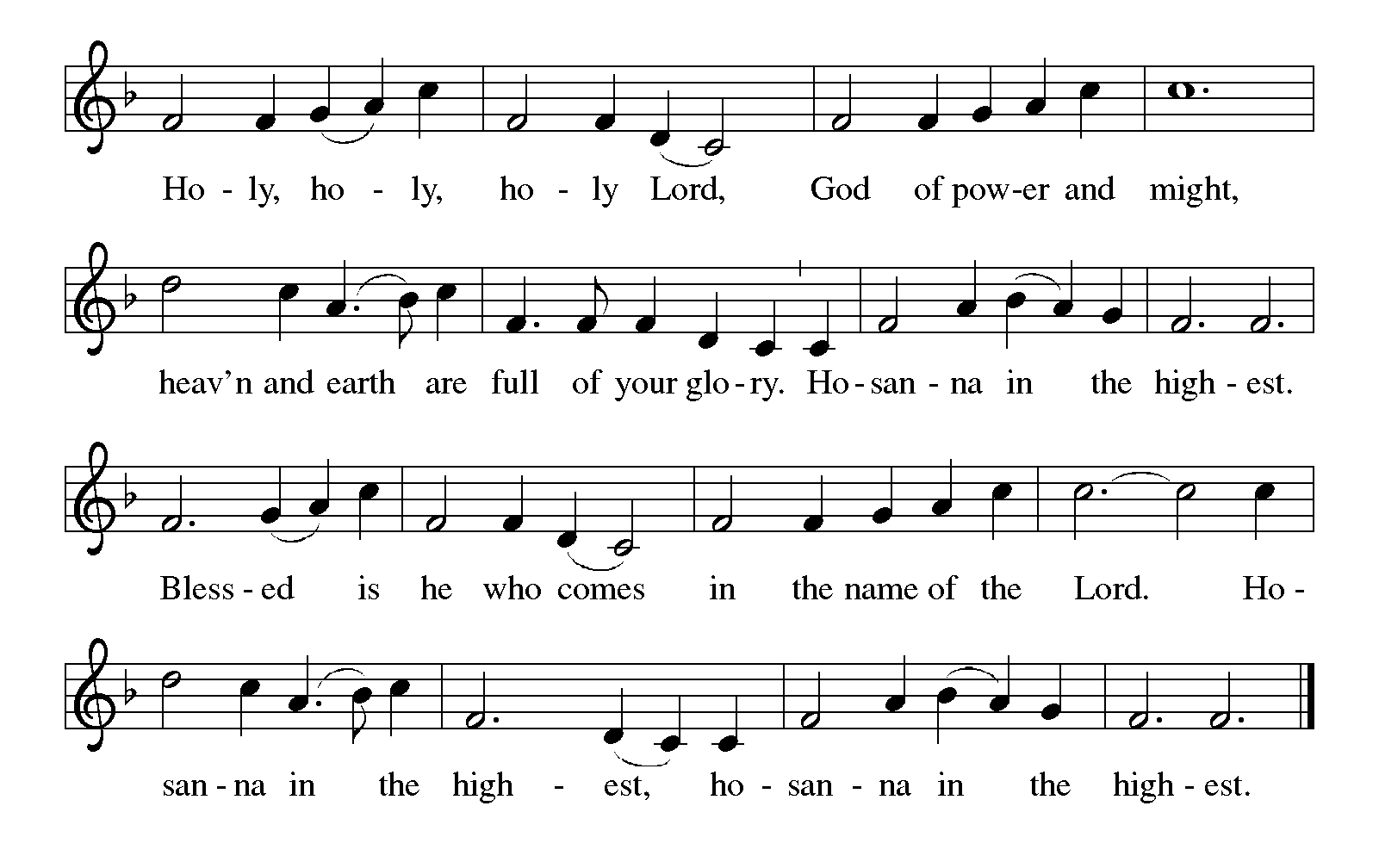 THANKSGIVING AT THE TABLEIn the night in which he was betrayed,our Lord Jesus took bread, and gave thanks;broke it, and gave it to his disciples, saying:Take and eat; this is my body, given for you.Do this for the remembrance of me.Again, after supper, he took the cup, gave thanks,and gave it for all to drink, saying:This cup is the new covenant in my blood,shed for you and for all people for the forgiveness of sin.Do this for the remembrance of me.Lord’s Prayer Lord, remember us in your kingdom and teach us to pray.Our Father, who art in heaven,hallowed be thy name,thy kingdom come,thy will be done,on earth as it is in heaven.Give us this day our daily bread;and forgive us our trespasses,as we forgive thosewho trespass against us;and lead us not into temptation,but deliver us from evil.For thine is the kingdom,and the power, and the glory,forever and ever. Amen.INVITATION TO COMMUNIONBread for the journey.A feast for hungry hearts. Come!communion	*continuous*People are welcome to kneel at the altar rail for a time of prayer after they receive their communion elementsSongS During Communion “Alas! And Did My Savior Bleed” HYMN # 337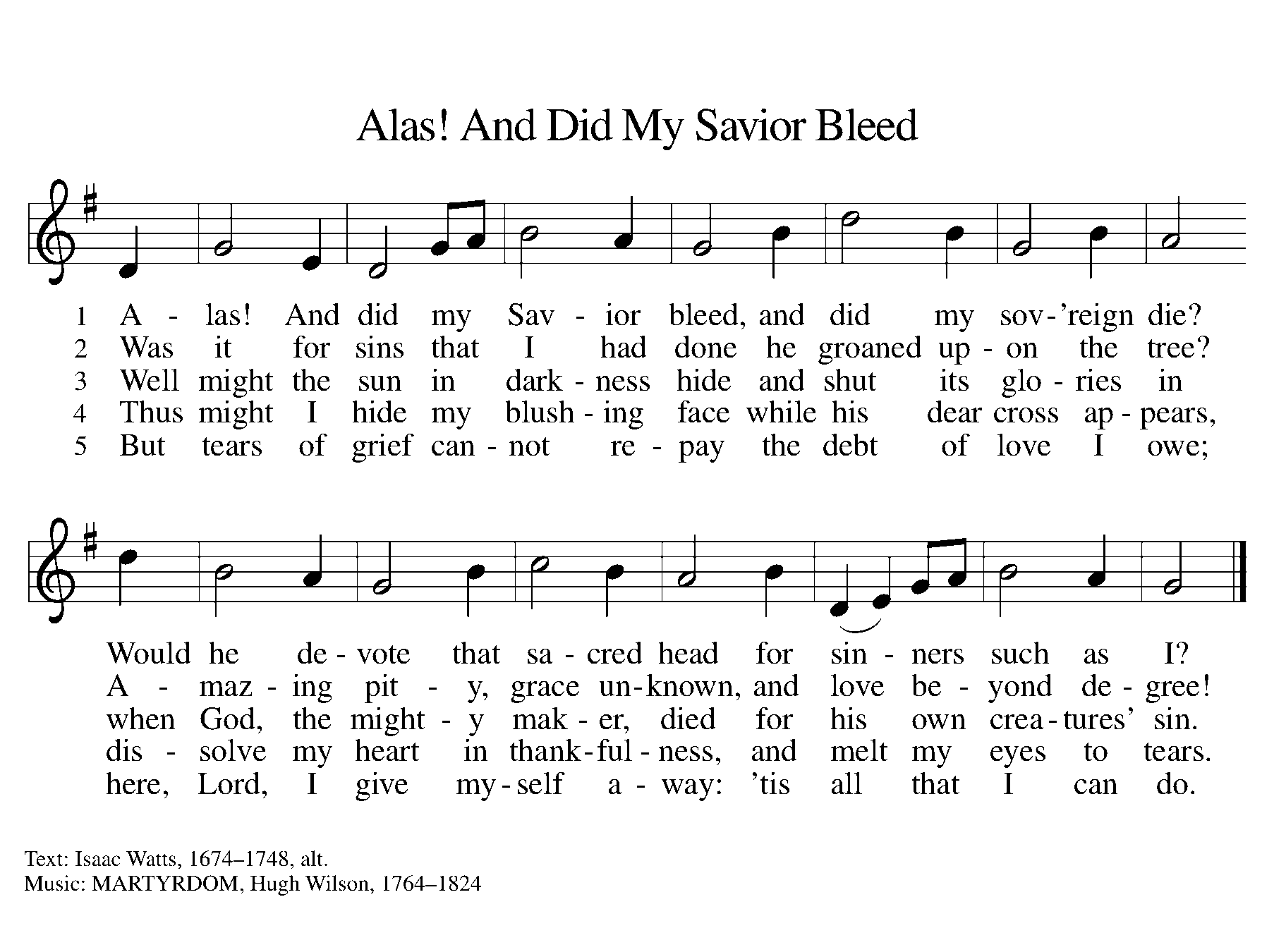 “That Easter Day with Joy Was Bright” HYMN # 384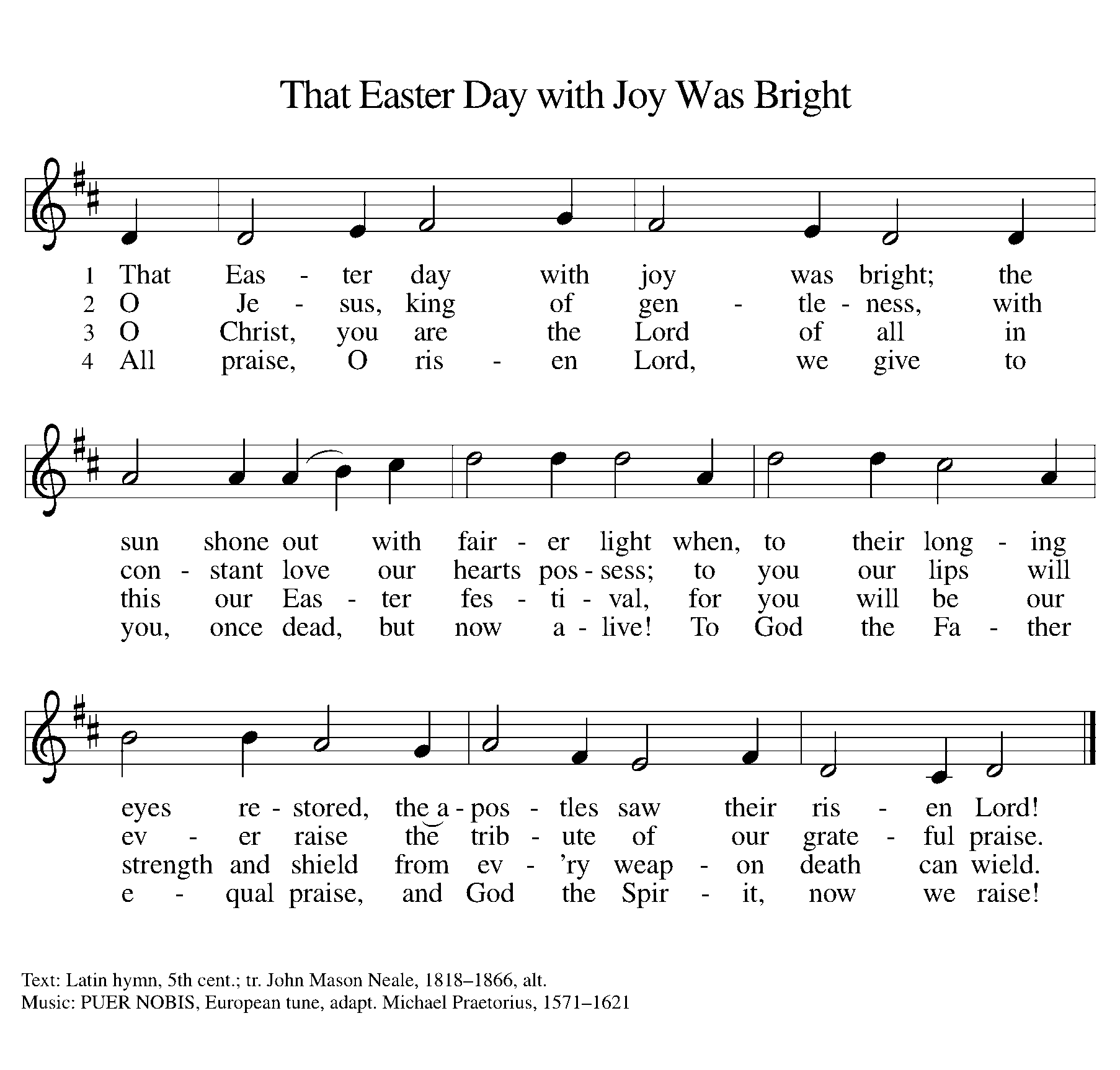 TABLE BLESSINGThe body and blood of our Lord Jesus Christ strengthen you and keep you in His grace.Amen.PRAYER AFTER COMMUNION								Shepherding God, you have prepared a table before us and nourished us with your love. Send us forth from this banquet to proclaim your goodness and share the abundant mercy of Jesus, our redeemer and friend.  Amen.BLESSINGAlleluia! Christ is risen! Christ is risen indeed! Alleluia!The God of resurrection power, the Christ of unending joy, and the Spirit of Easter hope bless you now and always.Amen.SENDING SONG 	“Thine Is the Glory” HYMN # 376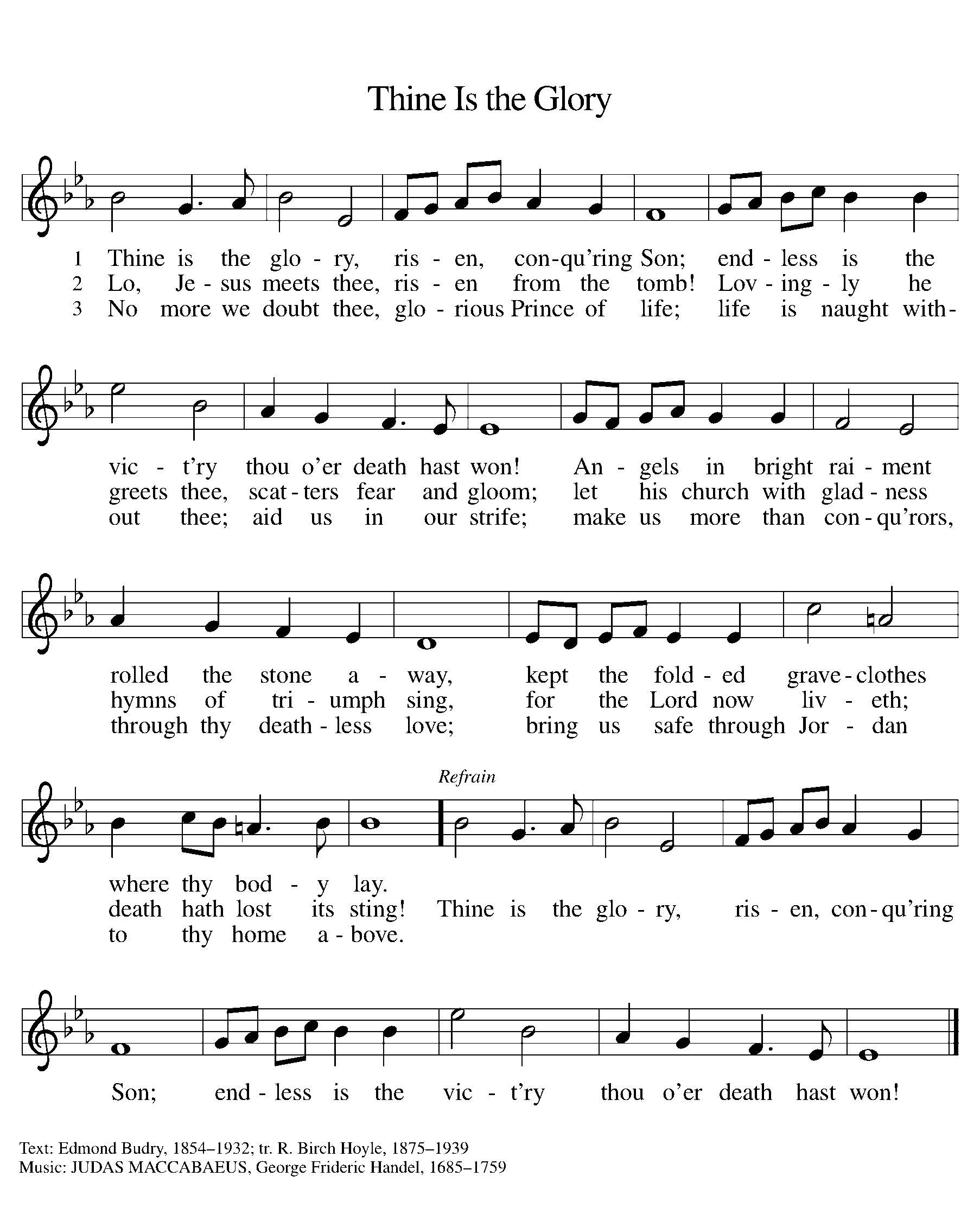 DISMISSALGo in peace. Share your bread.Thanks be to God.From sundaysandseasons.com. Copyright © 2017 Augsburg Fortress. All rights reserved.Thank you to all who served in worship today!Presider: Pastor Jim Morgan		Musician: Martha YoderAcolyte: Kole Hokanson			Safety Person: Elder: Dan Utterback				Trustee: Mike JohnsonOffering Counters: Paul Meade & Mary MakelyPRAYERS OF THE FAITHFULWith thanks for all God’s blessings and his love for all people. Our Bishops, Craig Satterlee Elizabeth Eaton, and the congregations of the North/West Lower Michigan Synod, and especially First Lutheran Church in Muskegon, and Rev. William UetrichtPrayers for our friends, for all who are sick or hospitalized and for all health care workers who care for them. We pray especially for all those affected by gun violence, Ukraine, Sudan, Turkey, Syria, and the Middle East. All those members of Zion’s family traveling; all those homebound or in frail health; all those suffering with quiet, unknown needs or worries. For those who serve on our behalf: public safety, utility workers, medical personnel, military personnel. For those who might be forgotten.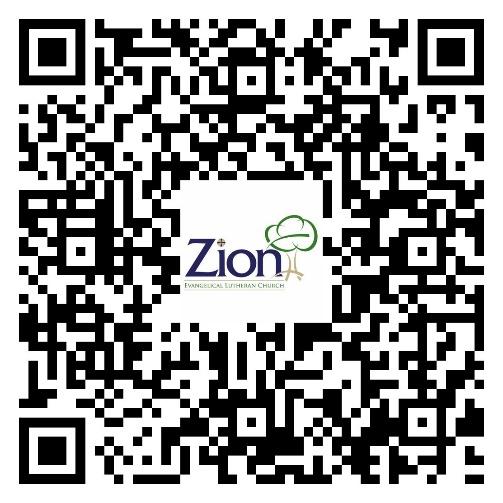 This week at Zion:Men’s Coffee, 8 AM Wednesday, April 3ANNOUNCEMENTSThank you! Thank you to all of you for the many cards, flowers and food items for my 100th birthday.  You made me feel blessed and helped make my birthday special. Alice MorrowDoor Locking Policy: Our door locking policy relies on having a volunteer(s) each Sunday to serve as the Safety Person of the Day. On Sundays where no one has volunteered, if someone arrives at church and is willing to be the Safety Person of the Day, we will follow the door locking policy. If no one steps forward to serve as the Safety Person of the Day, the doors will not be locked as there will be no one to monitor the church cell phone and let late arrivals into the church. Please consider volunteering for this important dutyChurch Musician Opening: We have an opening for the position of church musician for two Sundays a month The musician would play liturgy and hymns for our Sunday worship services. If you are aware of anyone who may be interested in sharing their musical gifts with Zion, please contact Buffy Meyers. It is a paid position.Call Committee Update: The Call Committee continues to meet and research candidates from the synod. Please pray for wisdom and patience for the Call Committee and the congregation.